 สรุปรายงานตามนโยบาย No Gift Policy จากการปฏิบัติหน้าที่ เทศบาลตำบลเมืองศรีไค อำเภอวารินชำราบ จังหวัดอุบลราชธานี ประจำปีงบประมาณ พ.ศ. ๒๕๖6 (รอบ 6 เดือน ตั้งแต่วันที่ ๑ ตุลาคม ๒๕๖5 –๓1 มีนาคม ๒๕๖6) รายงานผลการขับเคลื่อนตามนโยบาย No Gift Policy จากการปฏิบัติหน้าที่ ของหน่วยงาน ข้าราชการ และเจ้าหน้าที่ในสังกัด โดยมีรายละเอียด ดังนี้๒. การปลุกจิตสานึก หรือสร้างวัฒนธรรมองค์กร No Gift Policy๓. สรุปรายงานผลการดาเนินการ การรับของขวัญและของกำนัลจากการปฏิบัติหน้าที่ตามนโยบาย No Gift Policy รอบปีงบประมาณ พ.ศ. ๒๕๖6 (๑ ตุลาคม ๒๕๖5 – ๓1 มีนาคม ๒๕๖6)  - ไม่พบบุคลากรในหน่วยงานดาเนินการฝ่าฝืน/ไม่เป็นไปตามแนวทางฯลำดับที่วันที่ดำเนินการรายละเอียดการดำเนินการ1.3 มกราคม 2566 ประกาศเจตนารมณ์นโยบาย No Gift Policy ขององค์กรหรือหน่วยงาน โดยเป็นการประกาศของผู้บริหารสูงสุดขององค์กรเพื่อให้บุคคล หรือหน่วยงาน หรือสังคม หรือสาธารณชน รับรู้ว่า ตนเองและเจ้าหน้าที่ของรัฐทุกคนในหน่วยงานจะไม่รับของขวัญและของกำนัลทุกชนิดในขณะ/ ก่อน/หลังปฏิบัติหน้าที่ ที่จะส่งผลให้เกิดการทุจริตและประพฤติมิชอบทั้งในปัจจุบันและอนาคตและมีการเผยแพร่ประกาศดังกล่าวสู่สาธารณะ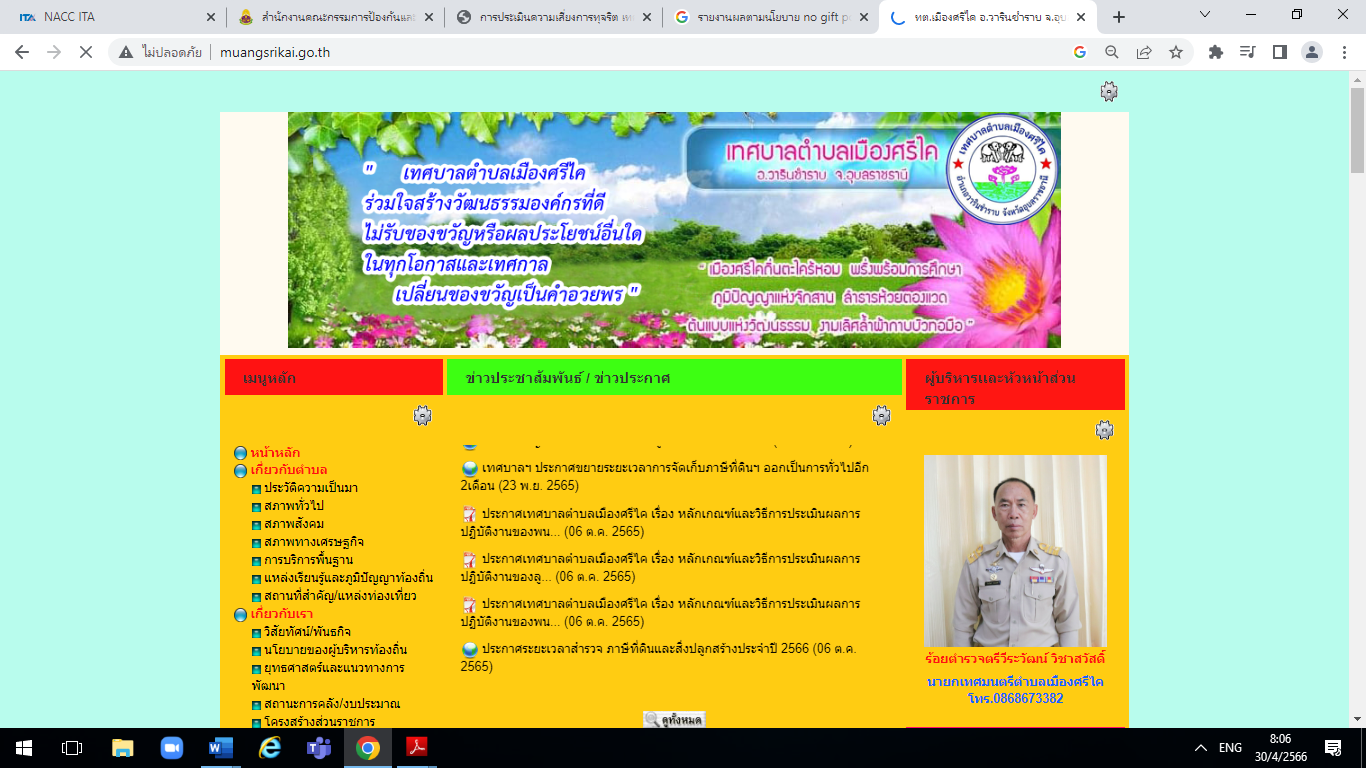 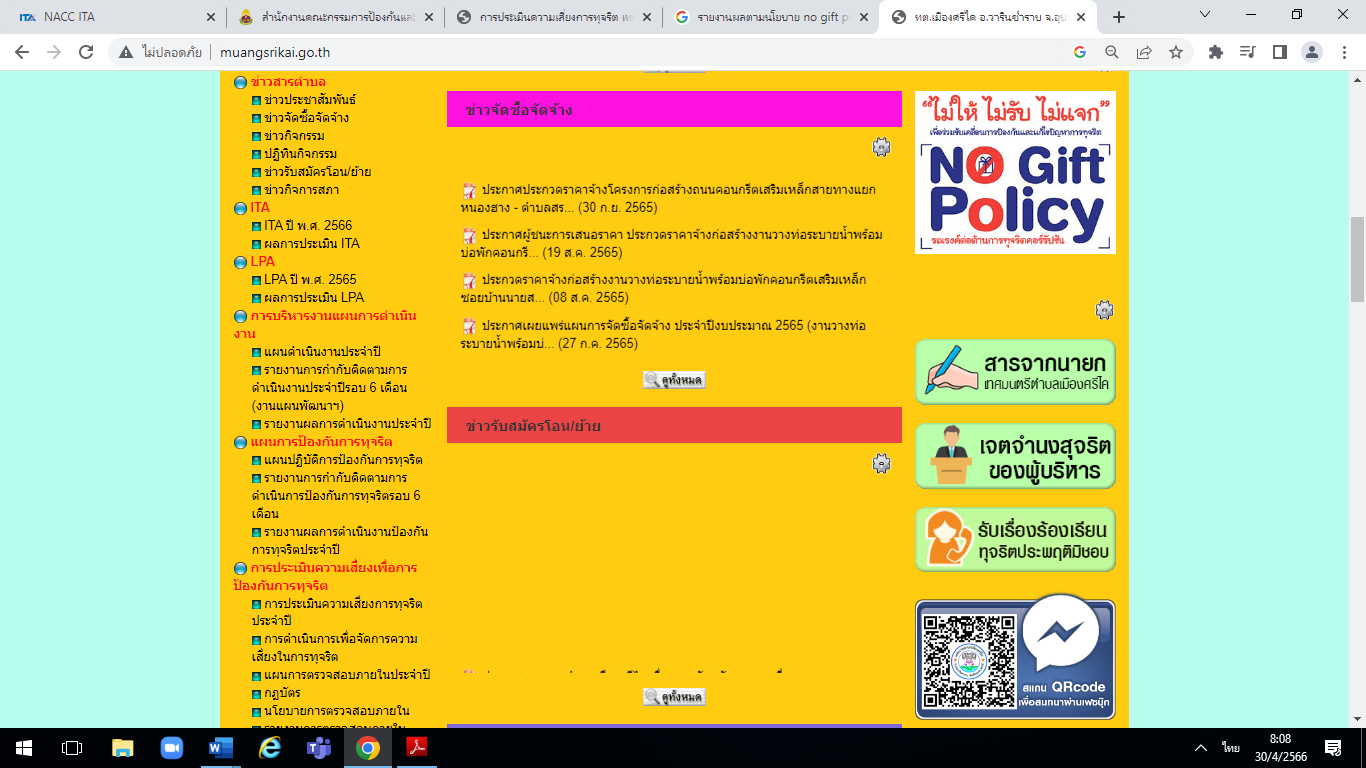 ลำดับที่วันที่ดำเนินการรายละเอียดการดำเนินการ2.19 มกราคม 2566เทศบาลตำบลเมืองศรีไค ได้ดาเนินการประชุมคณะผู้บริหาร ข้าราชการพนักงานเทศบาล ประจำเดือน มกราคม พ.ศ. ๒๕๖๖ โดยมีบุคลากรในสังกัดเทศบาลตำบลเมืองศรีไค ประกอบด้วยคณะผู้บริหาร เจ้าหน้าที่ทุกคน จำนวน 50 คน เข้าร่วมกิจกรรม ซึ่งกิจกรรมในครั้งนี้ได้มีการให้นโยบายและความรู้ในเรื่อง “นโยบาย No Gift Policy จากการปฏิบัติหน้าที่” ทั้งนี้เพื่อให้บุคลากรเทศบาลตำบลเมืองศรีไค รับทราบแนวทาง DOs & Don’ts ซึ่งเป็นส่วนหนึ่งที่ทำให้บุคลากรในเทศบาลตำบลเมืองศรีไค มีคุณธรรมสุจริต บุคลากรทุกคนงดรับของขวัญ และของกำนัลในการปฏิบัติหน้าที่ทุกกรณี เป็นการปลุกจิตสานึกการทางานด้วยใจบริการ การสร้างวัฒนธรรมความซื่อสัตย์สุจริตให้เกิดขึ้นอย่างเป็นรูปธรรมในองค์กร ซึ่งสอดคล้องกับมาตรฐานทางจริยธรรมในหัวข้อซื่อสัตย์สุจริต มีจิตสานึกที่ดี และรับผิดชอบต่อหน้า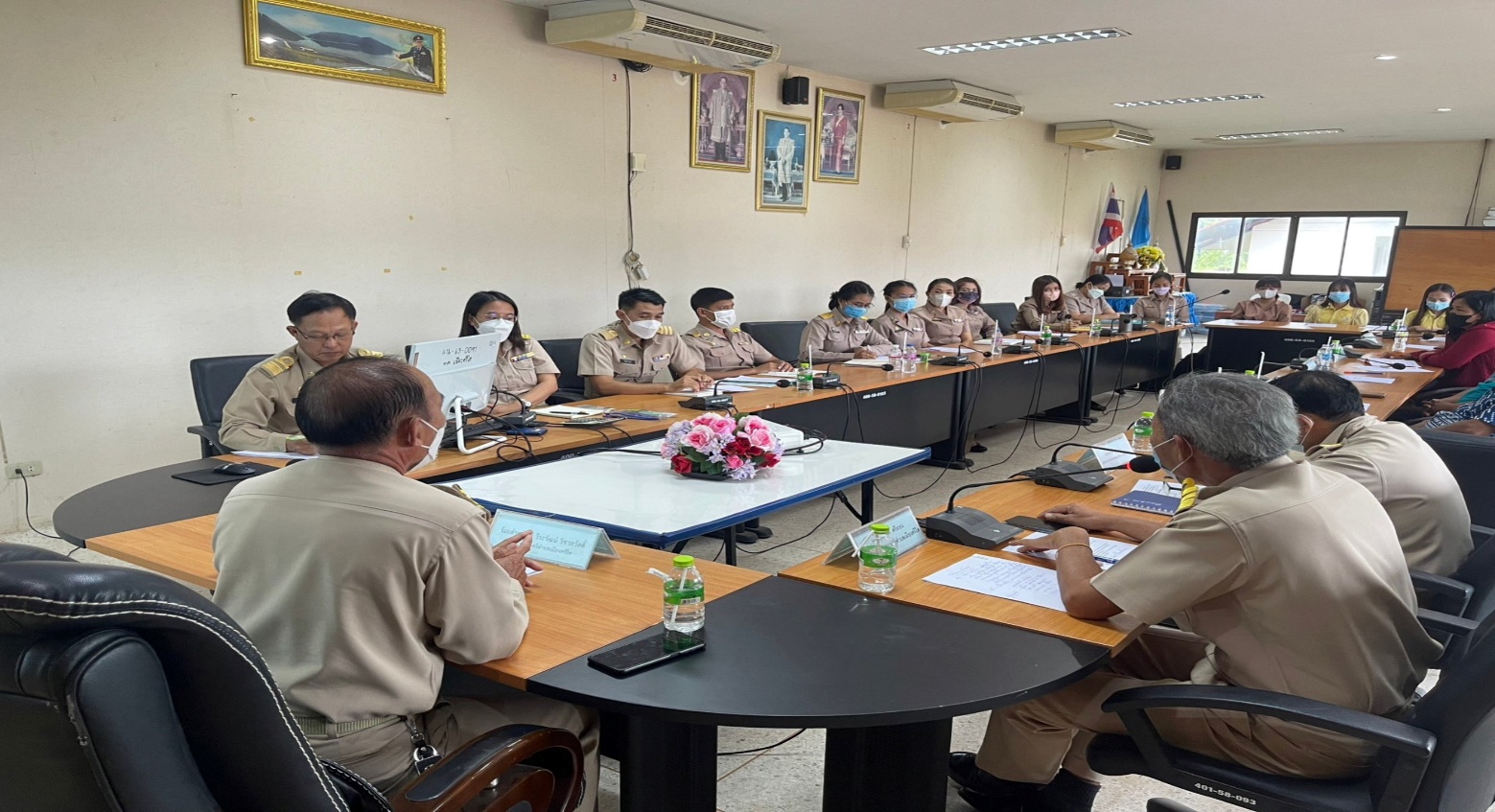 ของขวัญและของกำนัลที่ได้รับจำนวนครั้งผู้ให้ของขวัญ0๑.หน่วยงานภาครัฐ0๒.หน่วยงานภาคเอกชน0๓.ประชาชน0๔.อื่นๆ 0รับในนาม๑.หน่วยงาน0๒.รายบุคคล0การดำเนินการเกี่ยวกับของขวัญที่ได้รับ ๑.ส่งคืนแก่ผู้ให 0๒.ส่งมอบให้แก่หน่วยงาน 0๓.อื่นๆ โปรดระบุ